                                                                                                                      ПРОЄКТ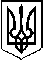                                                                             У К Р А Ї Н АП Е Р Е Г І Н С Ь К А   С Е Л И Щ Н А    Р А Д А Восьме демократичне скликання _________ сесіяР І Ш Е Н Н Явід __.06.2021. №    -   /2021смт. ПерегінськеПро затвердження Положення  та Переліку платних послугякі можуть надаватися	КНП «Перегінська лікарня»	На підставі  Закону України  від 19.11.1992 р. № 2801-XII «Основи законодавства України про охорону здоров'я», Постанови Кабінету Міністрів України від 17.09.1996 р.№ 1138 «Про затвердження переліку платних послуг, які надаються в державних закладах охорони здоров'я та вищих навчальних закладах освіти» (зі змінами), Постанови Кабінету Міністрів України від 22.02.2000 р. № 1465 «Про затвердження Порядку проведення обов'язкових попередніх та періодичних оглядів  і переліку психіатричних показань щодо виконання окремих видів діяльності, робіт, професій, служби, що можуть становити безпосередньо для особи, яка проводить цю діяльність або оточуючих», наказів МОЗ від 30.07.2012 р. №578 та від 10.02.2017 р. № 116 (стосовно окремих медоглядів) та з метою удосконалення платного обслуговування населення і залучення додаткових коштів на КНП «Перегінська лікарня» , керуючись ст. 26 Закону України «Про місцеве самоврядування в Україні »,  селищна рада ВИРІШИЛА:Затвердити Положення про платні послуги і одержання добровільної компенсації від хворих на медико-санітарні послуги та порядок використання фінансових надходжень від їх поступлення на рахунок КНП «Перегінська лікарня» Перегінської селищної ради (додаток 1).Затвердити Перелік платних послуг і тарифи на них, які можуть надаватися КНП «Перегінська лікарня» (додаток 2).КНП «Перегінська лікарня» забезпечити надання платних послуг у відповідності до затвердженого Переліку та цільове використання отриманої добровільної фінансової компенсації від хворих для подальшого розвитку підприємства у відповідності до Порядку.У зв'язку зі зміною тарифів на комунальні послуги, зміною рівня заробітної плати, вартості виробів медичного призначення, реактивів тощо, регулювання тарифів на платні послуги здійснювати на підставі наказів директора КНП «Перегінська лікарня».Контроль за виконанням даного рішення покласти на комісію освіти, молоді та спорту, культури, охорони здоров'я та соціальної політики (Федорак О.І.).                  Селищний голова                                                                          Ірина ЛЮКЛЯН                                                                ДОДАТОК 2                                                                                     до рішення сесії селищної ради                                                                       від                  року №Перелік платних послуг та тарифи на них, що надаються в КНП «Перегінська лікарня» Перегінської селищної ради Директор                                                                                                           Галина ШКІРА                                    Головний бухгалтер                                                                                     Оксана ЛЮКЛЯН№ п/пНазва послугиЦіна, грнОгляди спеціалістів за власним бажанням особи без направлення лікаряОгляди спеціалістів за власним бажанням особи без направлення лікаряОгляди спеціалістів за власним бажанням особи без направлення лікаря1Хірург 70.002Травматолог70,003Гінеколог (гінекологічний набір, рукавиці)110,004Отоларинголог70,005Офтальмолог70,006Невропатолог70,007Кардіолог80,008Терапевт80,009Стоматолог80,0010Дерматовенеролог 70,00Послуги лабораторних обстежень (для хворих без направлення лікаря)Послуги лабораторних обстежень (для хворих без направлення лікаря)Послуги лабораторних обстежень (для хворих без направлення лікаря)11Загальний аналіз крові(простий)48,0012Загальний аналіз крові(аналізатор)68,0013Загальний аналіз сечі43,0014загальний білок34,0015Кал на яйця -глистів33,0016Альбумін34,0017Тригліцериди36,0018Глюкоза крові29,0019В лікопротеїди33,0020Аналіз системи згортання крові (коагулограма)84,0021Ревмопроби67,0022Тимолова проба27,0023L -аміназа38,0024Дослідження крові на холестерин35,0025Аналіз крові на білірубін35,0026АлАТ (аланинаминотранс-фераза)33,0027АсАТ (аспартатаминотранс-фераза)33,0028Визначення групи крові та резус-фактору29,0029Визначення резус-антитіл вагітних з негативним резус-фактором52,0030Сечова кислота38,0031Дослідження крові на сифіліс (РМП)39,0032Мазок на ТН гонокок30,0033Креатинін34,0034Сечовина35,00Послуги рентген, флюорографії, ЕКГ – дослідженьПослуги рентген, флюорографії, ЕКГ – дослідженьПослуги рентген, флюорографії, ЕКГ – досліджень35РентгенРентгенографія органів грудної клітки у прямій та боковій проекції90,00Рентгенографія ключиці (дитина)75,00Рентгенографія ключиці (доросла)75,00Рентгенографія плечового суглобу (верхня кінцівка)90,00Рентгенографія ліктьового суглобу (передпліччя)75,00Рентгенографія променево - зап’ясткового cуглобу75,00Рентгенографія китиці у прямій та боковій проекції75,00Рентгенографія нижньої кінцівки (стегнової кістки)90,00Рентгенографія гомілки (гомілково-ступеневого суглобу)90,00Рентгенографія черепа у прямій та боковій проекції90,00Рентгенографія додаткових пазух носа75,00Рентгенографія кісток носа75,00Рентгенографія хребта90,00Рентгенографія шийного відділу у прямій та боковій проекції90,00Рентгенографія грудного відділу у прямій та боковій проекції90,00Рентгенографія поперекового відділу у прямій та боковій проекції90,00Рентгенографія нижньої щелепи у прямій та боковій проекції90,00Рентгенографія п’ятки у прямій та боковій проекції75,00Рентгенографія надколінника75,00Рентгенографія грудини в боковій проекції70,00Рентгенографія куприкової кістки в боковій проекції   90,00Рентгенографія стопи75,00Рентгенографія органів черевної порожнини 90,00Рентгенографія турецького сідла75,0036Флюорографія54,0037ЕКГ48,00Послуги УЗД-дослідженьПослуги УЗД-дослідженьПослуги УЗД-досліджень38УЗД комплексно( печінка+жовчний міхур+жовчні протоки+підшлункова залоза+селезінка)100,0039За окремими органами (печінка+жовчний міхур+жовчні протоки)60,0040Плевральна порожнина60,0041Для чоловіків нирки+ надниркові залози+сечовий міхур з визначенням залишкової сечі+передміхурова залоза 100,0042Комплексно матка+яєчники80,0043УЗД комплексно для жінок( матка при вагітності+пренатальне обстеження стану плода) 1,3 скринінг100,0044УЗД комплексно для жінок( матка при вагітності+пренатальне обстеження стану плода) 2 скринінг140,0045Слинні залози50,0046Лімфатичні вузли50,0047М"які тканини50,0048Кістки та суглоби60,0049Переферичні судини70,0050Нирки+сечовий міхур 50,0051УЗД матки50,0052Щитовидна залоза70,0053Молочні залози ( з двох сторін )100,00УЗД новонароджених54Головного мозку71,0055Внутрішніх органів71,0056Суглобів кісток71,00Медогляд при флюрообстеженніМедогляд при флюрообстеженніМедогляд при флюрообстеженні57 При прийнятті на роботу та відповідні періодичні медичні огляди з видачею медичної книжки (чоловіки)264,0058При прийнятті на роботу та відповідні періодичні медичні огляди без видачі медичної книжки (чоловіки)258,0059При прийнятті на роботу та відповідні періодичні медичні огляди з видачею медичної книжки (жінки)348,0060При прийнятті на роботу та відповідні періодичні медичні огляди без видачі медичної книжки (жінки)342,00Медогляд при рентгенообстеженніМедогляд при рентгенообстеженніМедогляд при рентгенообстеженні61 При прийнятті на роботу та відповідні періодичні медичні огляди з видачею медичної книжки (чоловіки)321,0062При прийнятті на роботу та відповідні періодичні медичні огляди без видачі медичної книжки (чоловіки)314,0063При прийнятті на роботу та відповідні періодичні медичні огляди з видачею медичної книжки (жінки)405,0064При прийнятті на роботу та відповідні періодичні медичні огляди без видачі медичної книжки (жінки)398,0065Стажування лікарів (розрахунок витрат на одного інтерна в місяць) 950,0066Медична допомога хворим удома (лабораторне, діагностичне обстеження)100,0067Транспортування хворих, за кілометр10,00